Robert Smith        Outreach Worker[Today’s Date][341 Company Address]
[Company City, State xxxxx]
[(xxx) xxx-xxxx]
[hiring.manager@gmail.com]Dear [Mr./Mrs./Ms.] [Hiring Manager’s Name],I'm writing to apply for the Outreach Worker position with [company name]. I have a master's degree in social work from the University of Southern California, and have been working in the social services field for over five years.In my current position as an Outreach Worker at [current company], I provide support services to clients who are experiencing homelessness, including case management, mental health counseling, and child care referrals. My experience also includes working part-time in an after-school tutoring program while I was a student at USC.I am committed to helping others and would love the opportunity to do so in your community. I understand that your organization is a youth development center devoted to providing shelter and resources to kids who come from underprivileged neighborhoods. As an outreach worker at [current company], I've had some experience working with homeless kids, and am passionate about making sure every child has access to the support services they need.I would appreciate the opportunity to talk further about this position and would be happy to meet with you at your convenience. Please feel free to contact me at [phone number] or via email at [email address].Thank you for your time,Sincerely, [Your Name]1737 Marshville Road, Alabama, (123)-456-7899, info@qwikresume.com, www.qwikresume.com© This Free Cover Letter is the copyright of Qwikresume.com. Usage Guidelines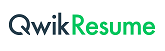 